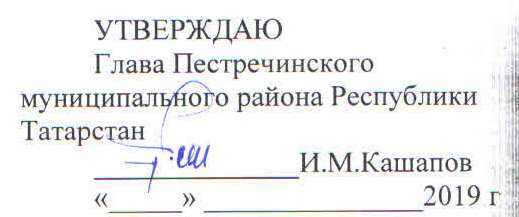 ПОЛОЖЕНИЕо проведении соревнований по велоспорту-маунтинбайк«Пестречинский осенний веломарафон»(дисциплина кросс-кантри марафон: ХСМ)1. ЦЕЛИ И ЗАДАЧИРазвитие и популяризация велосипедного спорта в Пестречинском муниципальном районе Республики Татарстан. 2. ВРЕМЯ И МЕСТО ПРОВЕДЕНИЯ.Соревнования проводятся 27 октября 2019 года в с. Пестрецы (Пестречинский муниципальный р-н Республики Татарстан).3. РУКОВОДСТВООбщее руководство подготовкой и проведением соревнований осуществляет Исполнительный комитет Пестречинского муниципального района Республики Татарстан, АНО «Центр организации спортивно-массовых мероприятий «СПОРТ БУДУЩЕГО», Велоклуб VelikTime.Непосредственное проведение возлагается на Главную судейскую коллегию. Главный судья: Александр Бикмуллин (судья 1К).4. УЧАСТНИКИ СОРЕВНОВАНИЙ4.1. Участники соревнований делятся по категориям и дистанциям:- мужчины 19-29 лет (2000 – 1990 г.р.) - 40 км (группа - ММ 19)- мужчины 30-39 лет (1989-1980 г.р.) - 40 км (группа - ММ30)- мужчины 40-49 лет (1979-1970 г.р.) - 40 км (группа - ММ40)- мужчины 50-59 лет (1969 - 1960 г.р.) - 40 км (группа-ММ50)- мужчины 60 лет (1959 г.р. и старше) - 40 км (группа - ММ60)- женщины 19-29 лет (2000 – 1990 г.р.) - 40 км (группа - ЖМ19)- юниорки 15-17 лет (2004 – 2002 г.р.) - 20 км (группа - ЮЖП17)- юниоры 15-17 лет (2004 – 2002 г.р.) - 20 км (группа - ЮМП17)- мужчины 19-29 лет (2000 – 1990 г.р.) - 20 км (группа - МП 19)- женщины 19-29 лет (2000 – 1990 г.р.) - 20 км (группа - ЖП19)Возраст участников определяется по году рождения. При наличии менее 3-х участников в одной из категорий, она объединяется с категорией моложе.5. ПРОГРАММА СОРЕВНОВАНИЙ. КОЛИЧЕСТВО И КЛАСС ДИСТАНЦИЙ5.1. Соревнования проводятся в соответствии с «Правилами соревнований по велосипедному спорту UCI и Федерации велосипедного спорта России».5.2. Решение технических вопросов по организации и подготовке мероприятия возлагается гл. судью соревнований.5.3. Расписание стартов:27 октября 2019 года.9.00- 11.00 - регистрация участников, выдача номеров11-00- общий старт на дистанции 20 км (1 круг) и 40 км (2 круга)14.00 - финиш последнего участника, закрытие трассы.ГСК оставляет за собой право изменения программы.6. ОПРЕДЕЛЕНИЕ ПОБЕДИТЕЛЕЙПобедители и призеры определяются по лучшему техническому результату в каждой возрастной группе согласно правилам соревнований по велосипедному спорту.7. ПОДАЧА ЗАЯВОК, РЕГИСТРАЦИЯПредварительная регистрация участников соревнований осуществляется в он-лайн формате по ссылке http://velosport.chrono.zelbike.ru/mountainbike или https://orgeo.ru/event/pestrec_mtb до 18.00 26 октября 2019 года. Предварительная заявка должна содержать следующие сведения о каждом участнике: фамилия, имя; год рождения; город; команда, возрастная категория.8. НАГРАЖДЕНИЕУчастники соревнований, занявшие 1-3 места в абсолютном зачете на дистанциях 20 и 40 км в каждой возрастной группе награждаются медалями и дипломами. При наличии спонсоров и призами.9. ФИНАНСИРОВАНИЕРасходы, связанные с проведением соревнований, несут организаторы соревнований и спонсоры. Расходы по участию спортсменов несут командирующие организации. Для частичного возмещения орграсходов назначается стартовый взнос (группы - ММ 19, ММ30, ММ40, ММ50, ММ60, ЖМ19, ЖМ30 - 500 рублей, группы: ЮЖП17, ЮМП17, МП19, ЖП19 - 300 руб.).Заявки участников, учащихся спортшкол подают установленной формы на e-mail: acvs.rt@gmail.com Данное положение является основанием для вызова на соревнования спортсменов, тренеров и специалистов, количество которых определяет организация, командирующая на мероприятие.Контакты организаторов:Гл. судья: Александр Бикмуллин тел. 89033062789, АНО «Центр организации спортивно-массовых мероприятий «СПОРТ БУДУЩЕГО», Велоклуб VelikTime: Эльвира Драгайцева тел. +79376203321, e-mail: acvs.rt@gmail.comВасилий Драгайцев тел. +79272442013.